Муниципальное бюджетное дошкольное образовательное учреждение города Керчи Республики Крым «Детский сад комбинированного вида № 6 «Радуга»Конспект НОДс использованием ЭОР«В гостях у Мойдодыра»(использование технологии интегрированного обучения)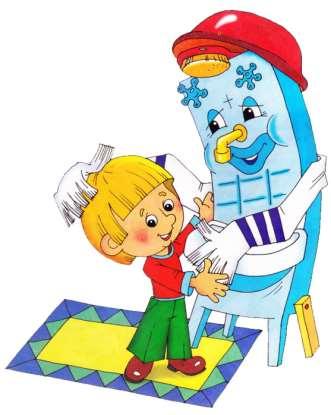 Воспитатель     Кулик И.А.Конспект НОД с использованием ЭОР «В гостях у Мойдодыра»Цель:  воспитывать интерес к художественной литературе; закреплять знания о личной гигиене.Образовательные:- учить употреблять существительные в ед. и мн. ч. в Т. п. ;- согласовывать прилагательные с существительными в роде и числе;Развивающие:- учить строить сложные предложения, распространяя их однородными членами;- учить отвечать на вопросы предложения с предлогом «чтобы».- закреплять представления о предметах личной гигиены, их названии и функциональном назначении.Воспитательные:-воспитывать самостоятельность, умения понимать вопросы воспитателявоспитывать дружеские взаимоотношения между детьми.Методические приёмы:Словесные: вопросы, художественное слово, пальчиковая гимнастика.Наглядные: демонстрационные иллюстрации с помощью ЭОР.Практические: выполнение игровых действий и самостоятельная изодеятельность.Оборудование:- компьютер;- грязная кукла;- картинки предметов личной гигиены с помощью ЭОР;- 2 тазика: 1- с тёплой водой; 2 - с холодной водой;- стаканы с водой для рисования;- листы формата А4;- краски на каждого ребёнка;- гигиенические салфеткиХод занятия:На стуле сидит грязная кукла.- Ой, ребята, посмотрите какая грязная кукла.- А почему она такая грязная? (Потому что она не умывалась. Потому что её не мыли.)- Что нужно сделать, чтобы она стала чистой? (Куклу нужно умыть, покупать.)- А вы умываетесь? (Да.)- Я вас сейчас буду спрашивать, а вы отвечайте словами и показывайте руками.Пальчиковая гимнастика:Ручки мыли? (Мыли.) – имитируем мытьё рукУшки мыли? (Мыли.) – имитируем мытьё ушейЩёчки мыли? (Мыли.) – имитируем мытьё щёкВсё помыли? (Да.)Ничего не забыли? (Нет.)- А теперь мы чистые, зайчики пушистые.- Вы знаете сказку о мальчике-грязнуле? (Эта сказка Чуковского «Мойдодыр».)- Конечно, от него«Убежало одеяло,- продолжи дальше. Ребёнок продолжает.Улетела простыня.И подушка, как лягушкаУскакала от меня».- Теперь сыграем в игру, которая называется «Объяснялка».Я буду показывать картинки, на них нарисованы предметы. Вы объясните: что это за предметы и для чего они нужны.Работа с ноутбуком Даю образец: Это мочалка. Она нужна, чтобы мыть тело.Начнём игру.Мыло: Это мыло. Оно нужно, чтобы намыливать руки, лицо, шею.Полотенце: Это полотенце. Оно нужно, чтобы вытираться.Расчёска: Это расчёска. Она нужна, чтобы расчёсываться.Шампунь: Это шампунь. Она нужна, чтобы мыть волосы.Зубная щётка: Это зубная щётка. Она нужна, чтобы чистить зубы.- Ребята, все это называют предметами личной гигиены.У каждого должно быть: своё полотенце, своя расчёска, своя зубная щётка.- у тебя дома есть своя зубная щётка? Или вы все вместе одной щёткой чистите зубы? (Нет, у меня дома есть своя зубная щётка.)- а у тебя есть дома зубная щётка? (Да, у меня есть дома зубная щётка.)«Надо чаще умыватьсяПо утрам и вечерам,А нечистым трубочистамСтыд и срам! Стыд и срам!»- Сыграем в другую игру. Для этого нам необходимо разделиться на 2 команды. (В каждой команде по 3-4 ребёнка.)Игра «Что лишнее?»- Посмотрите, что здесь лишнее и объясните почему?- чем ты умываешься? (Я умываюсь водой.)- а ты чем умываешься? (Я тоже умываюсь водой.)На столе выставлены 2 тазика с водой: 1- тёплая; 2 – холодная- Опустите в воду пальчики.- какая вода в этом тазике? (В этом тазике холодная вода.)- А теперь опустите пальчики в другой тазик.- какая водичка в этом тазике? (А в этом тазике тёплая водичка.)- Посмотрите на пальчики, какими они стали? (Они стали мокрые.)- а когда ты моешь грязные руки, то вода с грязью что делает? (Вода грязь смывает.)- Давайте расскажем потешку про мыло, про воду и про то, как грязь смывается.1. «Водичка, водичка, умой моё личико, расскажи нам другую потешку.Чтобы глазки блестели,Чтобы щёчки краснели,2. «Будет мыло пениться,Чтоб смеялся роток, Грязь куда-то денется».Чтоб кусался зубок».Продолжите предложение:- Когда мы открываем кран, вода… При затруднении задаю вопрос: Вода что делает?(льётся, струится, хлюпает, булькает, переливается.)ФИЗМИНУТКА с помощью ЭОР- В сказке Корнея Чуковского «Мойдодыр», каким вам мальчик больше понравился: грязным или умытым? (Ответы детей.)- сначала, каким был мальчик? (Он был неряшливым, грязным и неопрятным.)- а когда подружился с Мойдодыром, каким стал? (Он стал чистым, красивым и аккуратным.)«Рано утром на рассветеУмываются мышата,И котята, и утята,И жучки, и паучки».- чем умывается кошка? (Кошка умывается лапками и язычком.)- а собака? (Собака тоже умывается лапками и язычком.)- как же умывается слон? (Слон может делать своим хоботом себе душ.)- а хомячок? (Хомячок умывается лапками.)- а чем же чистит свои пёрышки попугайчик? (Попугай чистит свои пёрышки клювом.)- Для чего нужна вода? Вода нужна, чтобы: 1. умываться 2. её пить3. купаться 4. ею рисоватьВот и мы будем рисовать. Вот вам стаканчики с водичкой, листочки и краски. Только кисточек у нас сегодня нет, но зато есть верные помощники – это наши пальчики. Ими вы и нарисуете разноцветный дождик.По окончании рисования: - А теперь приглашаю вас смыть с пальчиков краску.Для просушивания рук дети берут гигиенические салфетки, которые находятся на столе.Сюрпризный момент и обсуждение:Просмотр мультфильма